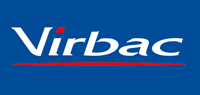 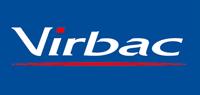 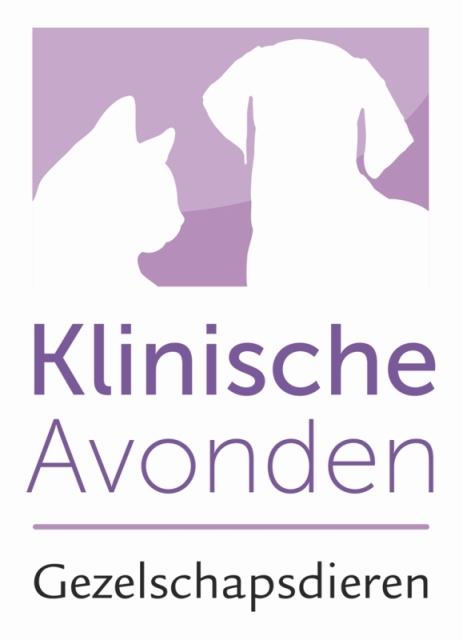 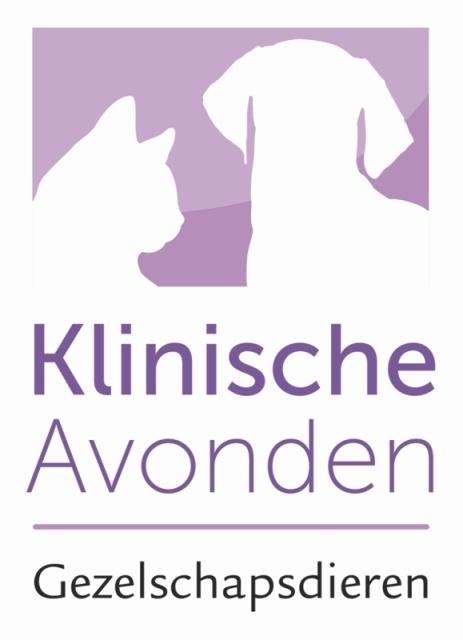 PROGRAMMAKlinische Avond voor Dierenartsen 2022Het programma:19.30 - 20.00 uur 	Ontvangst met koffie en thee20.00 - 21.00 uur 	Dr. Viktor Szatmari“Wat is nieuw in de behandeling van mitralisklep degeneratie bij honden?”  21.00 - 21.30 uur  	Pauze21.30 - 22.30 uur  	Mw. dr. Yvette Schlotter 				Voedselallergie anno 2022: De INS en OUTS“De diagnostiek onder de loep genomen” 22.30 - 23.00 uur    	Afsluitingsborrel